Приложение 2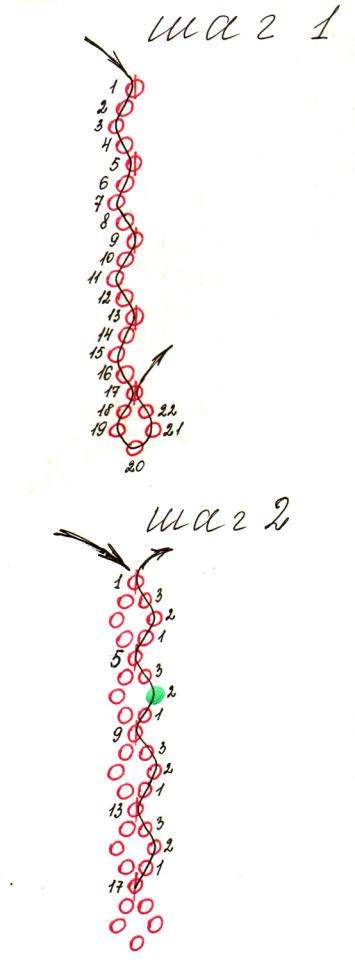 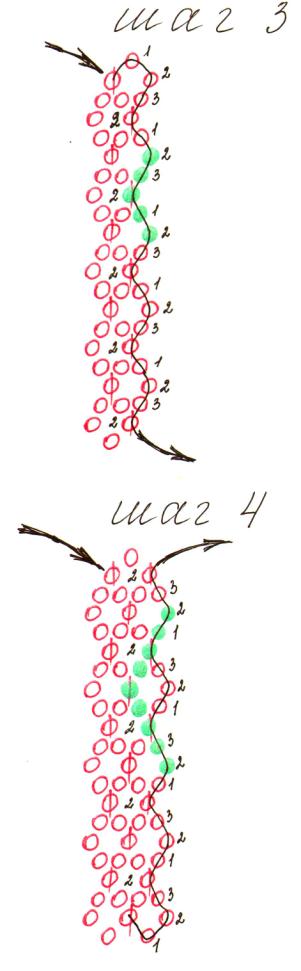 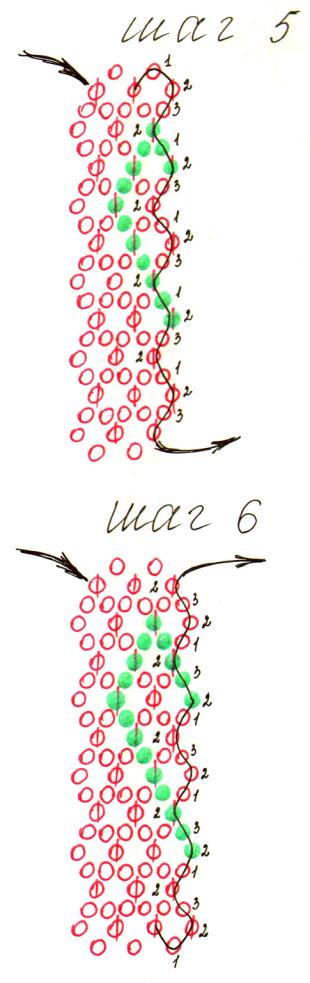 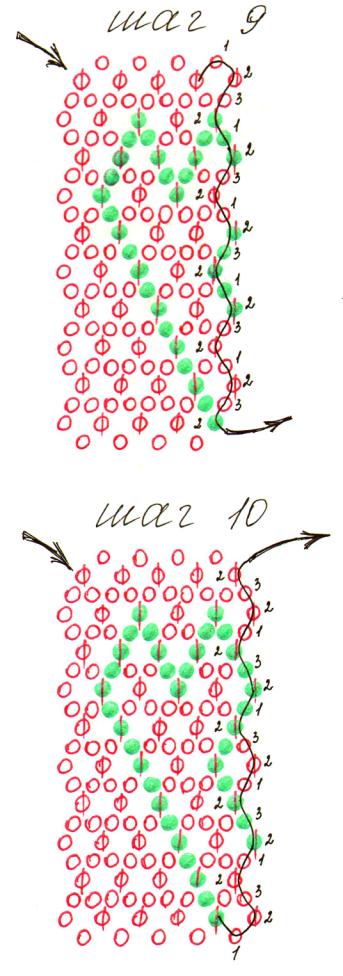 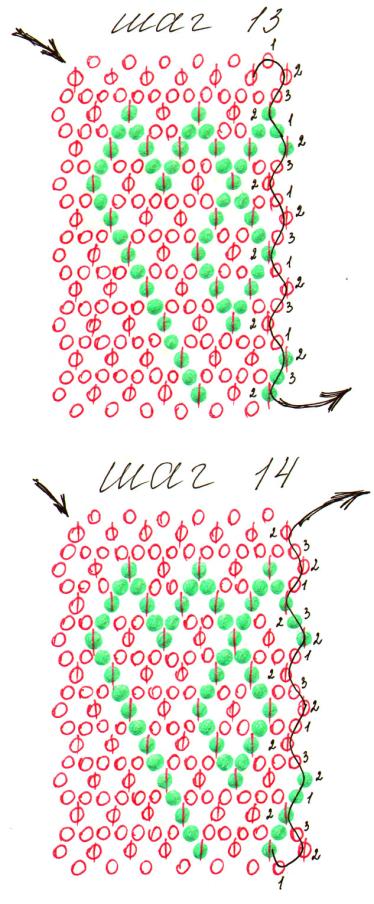 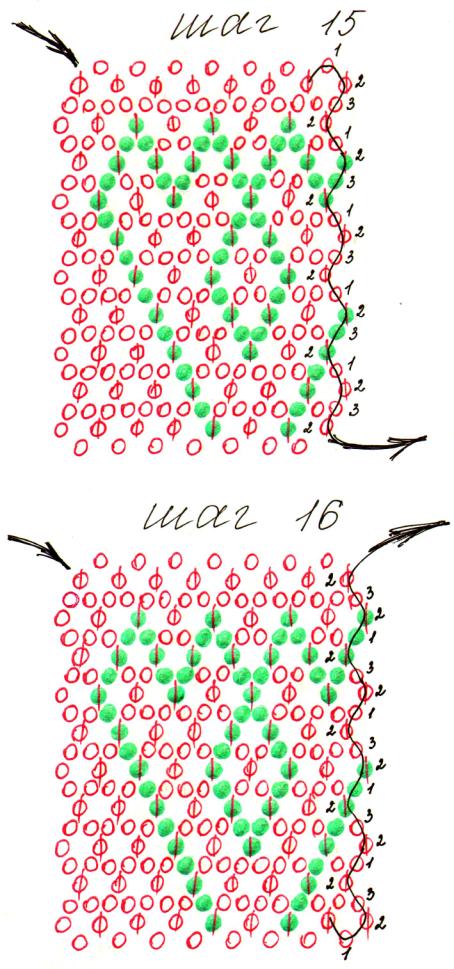 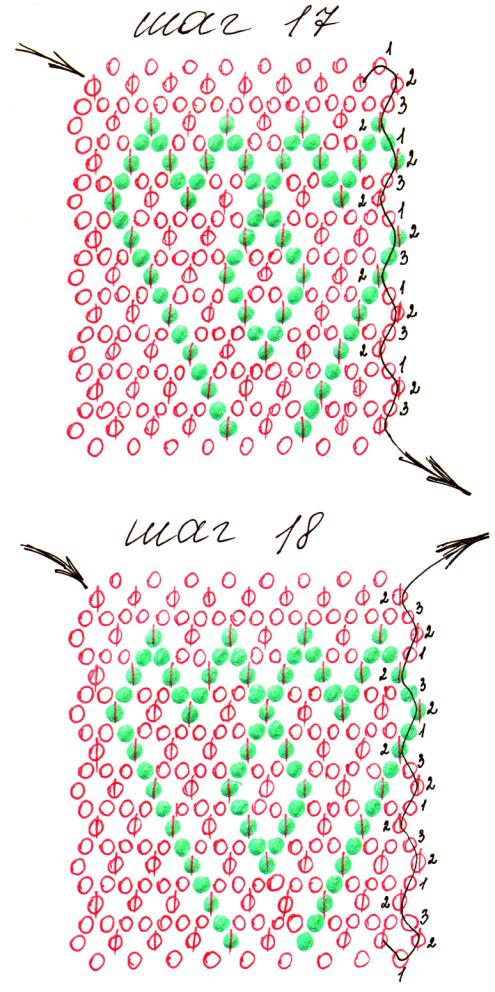 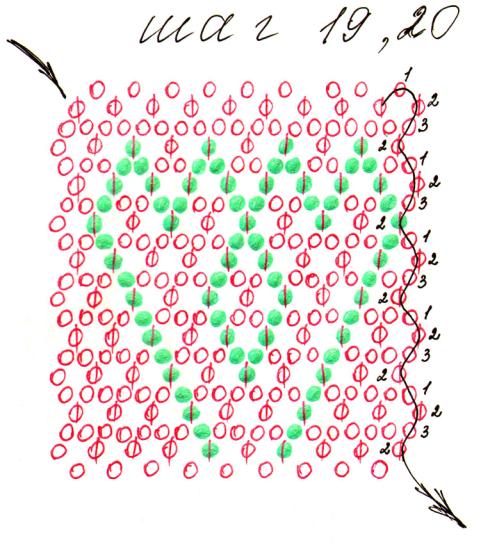 